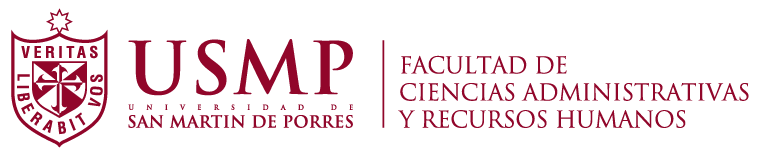 Oficina de Registros Académicos		CASOS ESPECIALES – PROPUESTA DE MATRÍCULA SEMESTRE 2020-2DIRIGIDO A:  Jefe de la Oficina de Registros AcadémicosLos requisitos de las asignaturas propuestas deben encontrarse aprobados.Las asignaturas propuestas no deben tener cruce de horarios.____________________________Firma del estudiante								Fecha: ______/__________/2020.D.N.I. _______________________	NÚMERO DE MATRÍCULANÚMERO DE MATRÍCULAAPELLIDOS Y NOMBRESAPELLIDOS Y NOMBRESAPELLIDOS Y NOMBRESESCUELA PROFESIONAL:                   ADM.                                     ADM. NEG. INT.                                                RR.HH.                                         MKT.   ESCUELA PROFESIONAL:                   ADM.                                     ADM. NEG. INT.                                                RR.HH.                                         MKT.   ESCUELA PROFESIONAL:                   ADM.                                     ADM. NEG. INT.                                                RR.HH.                                         MKT.   ESCUELA PROFESIONAL:                   ADM.                                     ADM. NEG. INT.                                                RR.HH.                                         MKT.   ESCUELA PROFESIONAL:                   ADM.                                     ADM. NEG. INT.                                                RR.HH.                                         MKT.   Teléfono celular:Teléfono casa:Dirección correo Institucional:Dirección correo Personal:No.AsignaturasCicloCréd.SecciónHorariolunesHorariomartesHorariomiércolesHorariojuevesHorarioviernesHorariosábadoHorariodomingo12345678